                                                                                                                                                                                                                                                                                                              ИНФОРМАЦИОННЫЙ БЮЛЛЕТЕНЬСЕГОДНЯ В НОМЕРЕ:РЕШЕНИЯ СОВЕТА ДЕПУТАТОВ:1. от 17.07.2020 № 222 «Об утверждении Положения о порядке ведения реестра муниципальных служащих Ореховского сельского поселения Галичского муниципального района Костромской области»2. от 17.07.2020 № 223 «О внесении изменений в Положение о муниципальном жилищном контроле на территории Ореховского сельского поселения»3.от 17.07.2020 № 224 «О внесении изменений в решение Совета депутатов сельского поселения от 23 декабря 2019 года № 201 «О бюджете Ореховского сельского поселения на 2020 год и на плановый период 2021 и 2022 годов»РОССИЙСКАЯ ФЕДЕРАЦИЯКОСТРОМСКАЯ ОБЛАСТЬГАЛИЧСКИЙ МУНИЦИПАЛЬНЫЙ РАЙОНСОВЕТ ДЕПУТАТОВОРЕХОВСКОГО  СЕЛЬСКОГО ПОСЕЛЕНИЯР Е Ш Е Н И Еот 17 июля 2020 года  № 222 Об утверждении Положения о порядке ведения реестра муниципальных служащих Ореховского сельского поселения Галичского муниципального района Костромской областиВ соответствии со статьей 31 Федерального закона от 02.03.2007 года № 25-ФЗ «О муниципальной службе в Российской Федерации», руководствуясь Уставом муниципального образования Ореховское сельское поселение Галичского муниципального района Костромской области Совет депутатов Ореховского сельского поселения РЕШИЛ: 1. Утвердить Положение о порядке ведения реестра муниципальных служащих Ореховского сельского поселения Галичского муниципального района Костромской области(прилагается).2. Признать утратившим силу решение Совета депутатов Ореховского сельского поселения от 29.12.2007 № 75 «О Реестре должностей муниципальной службы в Ореховском сельском поселении Галичского муниципального района Костромской области.3. Настоящее решение вступает в силу после дня его официального опубликования.Глава сельского поселения                                                                               А.А.ТранчуковУТВЕРЖДЕНОрешением Совета депутатов Ореховского сельского поселения от «17» июля 2020 г. № 222 ПОЛОЖЕНИЕ О ПОРЯДКЕ ВЕДЕНИЯ РЕЕСТРА МУНИЦИПАЛЬНЫХ
СЛУЖАЩИХ ОРЕХОВСКОГОСЕЛЬСКОГО ПОСЕЛЕНИЯ ГАЛИЧСКОГО МУНИЦИПАЛЬНОГО РАЙОНА КОСТРОМСКОЙ ОБЛАСТИ1. Настоящее Положение определяет порядок ведения реестра муниципальных служащих Ореховского сельского поселения Галичского муниципального района Костромской области(далее – Реестр).2. Реестр представляет собой перечень сведений о муниципальных служащих, замещающих должности муниципальной службы в органах местного самоуправления, иных муниципальных органах Ореховского сельского поселения Галичского муниципального района Костромской области(далее – муниципальный служащий). 3. Реестр состоит из разделов, соответствующих числу органов местного самоуправления, иных муниципальных органов Ореховского сельского поселения Галичского муниципального района Костромской области, в которых образованы должности муниципальной службы.4. Каждый раздел Реестра состоит из подразделов, соответствующих  группам должностей муниципальной службы в соответствующем органе местного самоуправления, ином муниципальном органе Ореховского сельского поселения Галичского муниципального района Костромской области.5. В каждый подраздел Реестра включаются следующие сведения:1) индивидуальный (порядковый) номер записи;2) фамилия, имя, отчество (последнее – при наличии) муниципального служащего;3) дата рождения муниципального служащего;4) наименование замещаемой должности муниципальной службы;5) наименование органа местного самоуправления, иного муниципального органа Ореховского сельского поселения Галичского муниципального района Костромской области, в котором муниципальный служащий замещает должность муниципальной службы;6) дата поступления на муниципальную службу;7) стаж работы по специальности, направлению подготовки на дату поступления муниципального служащего на муниципальную службу;8) стаж муниципальной службы на дату поступления муниципального служащего на муниципальную службу;9) сведения о профессиональном образовании муниципального служащего (уровень профессионального образования, наименование и год окончания образовательного учреждения, специальность, направление подготовки по диплому);10) сведения о получении муниципальным служащим дополнительного профессионального образования, прохождении стажировки;11) классный чин муниципального служащего (наименование и дата присвоения);12) дата проведения последней аттестации муниципального служащего, решение аттестационной комиссии органа местного самоуправления, иного муниципального органа Ореховского сельского поселения Галичского муниципального района Костромской области.6. Реестр ведется на основе сведений из личных дел муниципальных служащих по форме согласно приложению 1 к настоящему Положению.7. Порядок ведения Реестра включает в себя следующие административные процедуры:1) сбор и включение в Реестр сведений о муниципальных служащих;2) внесение в Реестр изменений и дополнений в соответствии с изменениями в кадровом составе муниципальных служащих;3) архивирование сведений об исключенных из Реестра муниципальных служащих;4) формирование выписок из Реестра в соответствии с запросами лиц и организаций, имеющих доступ к запрашиваемой информации.8. Формирование и ведение Реестра осуществляется должностным лицом администрации сельского поселения, уполномоченным  главой администрации сельского поселения на осуществление кадровой работы (далее – уполномоченное должностное лицо) на основе данных, полученных уполномоченным должностным лицом непосредственно от должностных лиц органов местного самоуправления, иных муниципальных органов, уполномоченных на осуществление кадровой работы(далее – кадровые подразделения). 9. Кадровые подразделения обязаны представлять уполномоченному должностному лицу актуальную информацию для внесения в Реестр не позднее 5 рабочих дней со дня поступления к ним сведений о муниципальных служащих, требующих включения или внесения изменений или дополнений в Реестр. Соответствующая информация представляются кадровыми подразделениями уполномоченному должностному лицу в электронном и бумажном виде с сопроводительным письмом, подписанным руководителем органа местного самоуправления, иного муниципального органа Ореховского сельского поселения Галичского муниципального района Костромской области.10. Формирование и ведение Реестра осуществляется уполномоченным должностным лицом в электронном виде. Реестр один раз в год по состоянию на 1 января с учетом изменений и дополнений, внесенных в него в течение предыдущего календарного года, составляется уполномоченным должностным лицом на бумажном носителе и не позднее 1 февраля утверждается главой Ореховского сельского поселения Галичского муниципального района Костромской области.11. Включение сведений о муниципальном служащем в Реестр либо изменение и дополнение сведений о муниципальном служащем в Реестре осуществляется уполномоченным должностным лицом в течение 3 рабочих дней со дня поступления уполномоченному должностному лицу сведений о муниципальном служащем, требующих включения или внесения изменений и дополнений в Реестр. 12. Уполномоченное должностное лицо с соблюдением законодательства о защите персональных данных формирует выписки из Реестра и их предоставление по запросам лиц и организаций в течение 5 рабочих со дня поступления запроса уполномоченному должностному лицу.13. Исключение муниципального служащего из Реестра осуществляется уполномоченным должностным лицом:1) в день увольнения с должности муниципальной службы;2) в день, следующий за днем смерти (гибели) муниципального служащего;3) в день, следующий за днем вступления в законную силу решения суда о признании муниципального служащего безвестно отсутствующим или объявление его умершим.14. Сведения об исключенных из Реестра муниципальных служащих подлежат архивированию уполномоченным должностным лицом в день исключения муниципального служащего из Реестра отдельным документом в электронном виде с названием «Муниципальные служащие, исключенные из Реестра» и хранятся у уполномоченного должностного лица в течение срока, установленного действующим законодательством. 15. Сведения, включаемые в Реестр, относятся к информации конфиденциального характера. Обработка, передача, распространение и хранение сведений, содержащихся в Реестре, осуществляется в соответствии с действующим законодательством.16. Контроль за соблюдением порядка ведения Реестра осуществляет уполномоченное должностное лицо, которое несет персональную ответственность за организацию ведения реестра, сохранность сведений Реестра, защиту информации о муниципальных служащих от несанкционированного доступа, соблюдение прав доступа к информации, содержащейся в Реестре.Контроль за своевременным представлением данных уполномоченному должностному лицу в кадровых подразделениях осуществляют руководители соответствующих органов местного самоуправления, муниципальных органов Ореховского сельского поселения Галичского муниципального района Костромской области.Приложение 1 к Положению о порядке ведения реестра муниципальных служащих Ореховского сельского поселения Галичского муниципального района Костромской областиРЕЕСТР  МУНИЦИПАЛЬНЫХ СЛУЖАЩИХОреховского сельского поселения Галичского муниципального района Костромской областиРаздел 1.Муниципальные служащие, замещающие должности муниципальной службы в администрации Ореховского сельского поселения Галичского муниципального района Костромской области(наименование представительного органа муниципального образования в соответствии с Уставом муниципального образования).Подраздел ___. ________ (высшие, главные, ведущие, старшие или младшие) должности муниципальной службыРаздел 2. Муниципальные служащие, замещающие должности муниципальной службы в администрации Ореховского сельского поселения Галичского муниципального района Костромской области………………………………………………………………………………………………………………………………Раздел 3. Муниципальные служащие, замещающие должности муниципальной службы в контрольно-счетном органе Ореховского сельского поселения Галичского муниципального района Костромской области…………………………………………………………………………………………………………………………………..Раздел 4. Муниципальные служащие, замещающие должности муниципальной службы в избирательной комиссии муниципального образования Ореховского сельского поселения Галичского муниципального района Костромской области………………………………………………………………РОССИЙСКАЯ ФЕДЕРАЦИЯКОСТРОМСКАЯ ОБЛАСТЬГАЛИЧСКИЙ МУНИЦИПАЛЬНЫЙ РАЙОНСОВЕТ ДЕПУТАТОВОРЕХОВСКОГО СЕЛЬСКОГО ПОСЕЛЕНИЯР Е Ш Е Н И Еот « 17»  июля  2020 года  №  223В целях приведения муниципального нормативного правового акта сельского поселения в соответствие с действующим законодательством, Совет депутатов сельского поселения РЕШИЛ:1. Внести в Положение о муниципальном жилищном контроле на территории Ореховского сельского поселения, утвержденное решением Совета депутатов Ореховского сельского поселения от 31 марта 2015 года № 282, далее – Положение, следующие изменения:1.1. раздел 7 Положения  изложить в новой редакции:«7. Организация и проведение мероприятий муниципального жилищного контроля.7.1. Муниципальный жилищный контроль осуществляется в виде плановых и внеплановых проверок, мероприятий по профилактике нарушений обязательных требований, мероприятий по контролю, при проведении которых не требуется взаимодействие уполномоченного органа с юридическими лицами, индивидуальными предпринимателями.7.2. Предметом проверки является соблюдение субъектами муниципального контроля установленных в соответствии с жилищным законодательством, законодательством об энергосбережении и о повышении энергетической эффективности обязательных требований:1) к использованию и сохранности муниципального жилищного фонда, в том числе требований к муниципальным жилым помещениям, их использованию и содержанию;2) к использованию и содержанию общего имущества собственников помещений в многоквартирных домах, в которых имеются жилые помещения, находящиеся в собственности муниципального образования;3) к созданию и деятельности юридических лиц, индивидуальных предпринимателей, осуществляющих управление многоквартирными домами, в которых имеются жилые помещения, находящиеся в собственности муниципального образования;4) к деятельности юридических лиц, индивидуальных предпринимателей, оказывающих услуги и (или) выполняющих работы по содержанию и ремонту общего имущества в многоквартирных домах, в которых имеются жилые помещения, находящиеся в собственности муниципального образования;5) к предоставлению коммунальных услуг пользователям муниципальных жилых помещений;6) энергетической эффективности и оснащенности муниципальных жилых помещений приборами учета используемых энергетических ресурсов;7) к предоставлению жилых помещений в наемных домах социального использования, находящихся в собственности муниципального образования.7.3. Должностные лица органа муниципального контроля при проведении плановой проверки юридических лиц и индивидуальных предпринимателей обязаны использовать проверочные листы (списки контрольных вопросов).Проверочные листы (списки контрольных вопросов) разрабатываются и утверждаются постановлением администрации в соответствии с общими требованиями к разработке и утверждению проверочных листов (списков контрольных вопросов), установленных Постановлением Правительства Российской Федерации от 13.02.2017 N 177 "Об утверждении общих требований к разработке и утверждению проверочных листов (списков контрольных вопросов)".7.4. При проведении совместных плановых проверок юридических лиц и индивидуальных предпринимателей могут применяться сводные проверочные листы (списки контрольных вопросов), разрабатываемые и утверждаемые несколькими органами государственного контроля (надзора), органами муниципального контроля.7.5. При проведении проверки с использованием проверочного листа (списка контрольных вопросов) заполненный по результатам проведения проверки проверочный лист (список контрольных вопросов) прикладывается к акту проверки.7.6. Предметом внеплановой проверки юридических лиц и индивидуальных предпринимателей является соблюдение ими в процессе осуществления деятельности обязательных требований, выполнение предписаний органа муниципального контроля, проведение мероприятий по предотвращению причинения вреда жизни, здоровью граждан, вреда животным, растениям, окружающей среде, объектам культурного наследия (памятникам истории и культуры) народов Российской Федерации, по обеспечению безопасности государства, по предупреждению возникновения чрезвычайных ситуаций природного и техногенного характера, по ликвидации последствий причинения такого вреда.7.7. Плановые проверки в отношении юридических лиц, индивидуальных предпринимателей, граждан проводятся на основании разрабатываемых и утверждаемых органом муниципального контроля в соответствии с полномочиями ежегодных планов проведения плановых проверок.7.8. Проверки соблюдения гражданами, проживающими в муниципальных жилых помещениях, обязательных требований, проводятся в порядке, установленном постановлением администрации.7.9. Основанием для включения плановой проверки юридических лиц, индивидуальных предпринимателей в ежегодный план проведения плановых проверок является истечение 1 года со дня:1) начала осуществления товариществом собственников жилья, жилищным, жилищно-строительным кооперативом или иным специализированным потребительским кооперативом деятельности по управлению многоквартирными домами в соответствии с представленным в орган государственного жилищного надзора уведомлением о начале осуществления указанной деятельности;2) постановки на учет в муниципальном реестре наемных домов социального использования первого наемного дома социального использования, наймодателем в котором является лицо, деятельность которого подлежит проверке;3) окончания проведения последней плановой проверки юридического лица, индивидуального предпринимателя;4) установления или изменения нормативов потребления коммунальных ресурсов (коммунальных услуг).7.10. В ежегодном плане проведения плановых проверок юридических лиц (их филиалов, представительств, обособленных структурных подразделений) и индивидуальных предпринимателей указываются следующие сведения:1) наименования юридических лиц (их филиалов, представительств, обособленных структурных подразделений), фамилии, имена, отчества (последнее - при наличии) индивидуальных предпринимателей, деятельность которых подлежит плановым проверкам, местонахождения юридических лиц (их филиалов, представительств, обособленных структурных подразделений) или места фактического осуществления деятельности индивидуальными предпринимателями;2) цель и основание проведения каждой плановой проверки;3) дата начала и сроки проведения каждой плановой проверки;4) наименование органа муниципального контроля, осуществляющего конкретную плановую проверку. При проведении плановой проверки органами государственного контроля (надзора) органами муниципального контроля совместно указываются наименования всех участвующих в такой проверке органов.7.11. В срок до 1 сентября года, предшествующего году проведения плановых проверок юридических лиц и индивидуальных предпринимателей, уполномоченный орган направляет проект ежегодного плана в органы прокуратуры по местонахождению юридических лиц и индивидуальных предпринимателей, в отношении которых планируется проведение плановой проверки (далее - органы прокуратуры), для рассмотрения на предмет законности включения в них объектов муниципального жилищного контроля и внесения предложений о проведении совместных плановых проверок. Уполномоченный орган рассматривает предложения в проект ежегодного плана, поступающие от органов прокуратуры, и по итогам их рассмотрения направляет в органы прокуратуры в срок до 1 ноября года, предшествующего году проведения плановых проверок, утвержденный ежегодный план проведения плановых проверок юридических лиц и индивидуальных предпринимателей.7.12. Ежегодный план проведения плановых проверок юридических лиц и индивидуальных предпринимателей и ежегодный план проведения плановых проверок граждан утверждаются отдельными постановлениями администрации.7.13. Ежегодный план проведения плановых проверок доводится до сведения заинтересованных лиц посредством его размещения на официальном сайте муниципального образования Ореховское сельское поселение Галичского муниципального района Костромской области в информационно-телекоммуникационной сети Интернет либо иным доступным способом, за исключением сведений ежегодных планов, распространение которых ограничено или запрещено в соответствии с законодательством Российской Федерации.7.14. Внесение изменений в ежегодный план проведения плановых проверок юридических лиц и индивидуальных предпринимателей и ежегодный план проведения плановых проверок граждан осуществляется отдельными постановлениями администрации.Сведения о внесенных в ежегодный план проведения плановых проверок юридических лиц и индивидуальных предпринимателей изменениях направляются в течение 3 рабочих дней со дня их внесения в соответствующий орган прокуратуры на бумажном носителе (с приложением копии в электронном виде) заказным почтовым отправлением с уведомлением о вручении либо в форме электронного документа, подписанного электронной подписью, а также размещаются на официальном сайте муниципального образования Ореховское сельское поселение Галичского муниципального района Костромской области в информационно-телекоммуникационной сети Интернет в порядке, предусмотренном пунктом 6 Правил подготовки органами государственного контроля (надзора) и органами муниципального контроля ежегодных планов проведения плановых проверок юридических лиц и индивидуальных предпринимателей, утвержденных Постановлением Правительства Российской Федерации от 30.06.2010 N 489, в течение 5 рабочих дней со дня внесения изменений.7.15. О проведении плановой проверки юридическое лицо, индивидуальный предприниматель уведомляются органом муниципального контроля не позднее, чем за три рабочих дня до начала ее проведения посредством направления копии распоряжения администрации о начале проведения плановой проверки заказным почтовым отправлением с уведомлением о вручении и (или) посредством электронного документа, подписанного усиленной квалифицированной электронной подписью и направленного по адресу электронной почты юридического лица, индивидуального предпринимателя, если такой адрес содержится соответственно в едином государственном реестре юридических лиц, едином государственном реестре индивидуальных предпринимателей либо ранее был представлен юридическим лицом, индивидуальным предпринимателем в орган муниципального контроля или иным доступным способом.7.16. Плановая проверка проводится в форме документарной проверки и (или) выездной проверки в порядке, установленном статьями 11 и 12 Федерального закона от 26.12.2008 N 294-ФЗ.7.17. Основанием для проведения внеплановой проверки является:1) истечение срока исполнения субъектом муниципального контроля ранее выданного предписания об устранении выявленного нарушения обязательных требований и (или) требований, установленных муниципальными правовыми актами;2) поступление в орган муниципального контроля заявления от юридического лица или индивидуального предпринимателя о предоставлении правового статуса, специального разрешения (лицензии) на право осуществления отдельных видов деятельности или разрешения (согласования) на осуществление иных юридически значимых действий, если проведение соответствующей внеплановой проверки юридического лица, индивидуального предпринимателя предусмотрено правилами предоставления правового статуса, специального разрешения (лицензии), выдачи разрешения (согласования);3) мотивированное представление должностного лица, уполномоченного на проведение проверок, по результатам анализа результатов мероприятий по контролю без взаимодействия с юридическими лицами, индивидуальными предпринимателями, рассмотрения или предварительной проверки поступивших в орган муниципального контроля обращений и заявлений граждан, в том числе индивидуальных предпринимателей, юридических лиц, информации от органов государственной власти, органов местного самоуправления, из средств массовой информации о следующих фактах:а) возникновение угрозы причинения вреда жизни, здоровью граждан, вреда животным, растениям, окружающей среде, объектам культурного наследия (памятникам истории и культуры) народов Российской Федерации, безопасности государства, а также угрозы чрезвычайных ситуаций природного и техногенного характера;б) причинение вреда жизни, здоровью граждан, вреда животным, растениям, окружающей среде, объектам культурного наследия (памятникам истории и культуры) народов Российской Федерации, безопасности государства, а также возникновение чрезвычайных ситуаций природного и техногенного характера;4) основания, предусмотренные частью 4.2 статьи 20 Жилищного кодекса Российской Федерации.Обращения и заявления, не позволяющие установить лицо, обратившееся в администрацию, а также обращения и заявления, не содержащие сведений о фактах, указанных в пункте 3 части 7.17 настоящей статьи, не могут служить основанием для проведения внеплановой проверки. В случае если изложенная в обращении или заявлении информация может в соответствии с пунктом 3 части 7.17  настоящей статьи являться основанием для проведения внеплановой проверки, должностное лицо органа муниципального контроля при наличии у него обоснованных сомнений в авторстве обращения или заявления обязано принять разумные меры к установлению обратившегося лица. Обращения и заявления, направленные заявителем в форме электронных документов, могут служить основанием для проведения внеплановой проверки только при условии, что они были направлены заявителем с использованием средств информационно-коммуникационных технологий, предусматривающих обязательную авторизацию заявителя в единой системе идентификации и аутентификации.При рассмотрении обращений и заявлений, информации о фактах, послуживших основанием для проведения внеплановой проверки, должны учитываться результаты рассмотрения ранее поступивших подобных обращений и заявлений, информации, а также результаты ранее проведенных мероприятий по контролю в отношении соответствующих субъектов проверки.При отсутствии достоверной информации о лице, допустившем нарушение обязательных требований, достаточных данных о нарушении обязательных требований либо о фактах, послуживших основанием для проведения внеплановой проверки, должностными лицами органа муниципального жилищного контроля может быть проведена предварительная проверка поступившей информации. В ходе проведения предварительной проверки принимаются меры по запросу дополнительных сведений и материалов (в том числе в устном порядке) у лиц, направивших заявления и обращения, представивших информацию, проводится рассмотрение документов субъектов проверки, имеющихся в распоряжении органа муниципального контроля, при необходимости проводятся мероприятия по контролю, осуществляемые без взаимодействия с юридическими лицами и индивидуальными предпринимателями и без возложения на указанных лиц обязанности по представлению информации и исполнению требований органа муниципального контроля. В рамках предварительной проверки у субъектов проверки могут быть запрошены пояснения в отношении полученной информации, но представление таких пояснений и иных документов не является обязательным.По решению руководителя органа муниципального контроля предварительная проверка, внеплановая проверка прекращаются, если после начала соответствующей проверки выявлена анонимность обращения или заявления, явившихся поводом для ее организации, либо установлены заведомо недостоверные сведения, содержащиеся в обращении или заявлении.Орган муниципального контроля вправе обратиться в суд с иском о взыскании с гражданина, в том числе с юридического лица, индивидуального предпринимателя, расходов, понесенных органом муниципального контроля в связи с рассмотрением поступивших заявлений, обращений указанных лиц, если в заявлениях, обращениях были указаны заведомо ложные сведения.7.18. При выявлении по результатам предварительной проверки лиц, допустивших нарушение обязательных требований, получении достаточных данных о фактах, указанных в части 7.17 настоящей статьи, уполномоченное должностное лицо органа муниципального контроля подготавливает мотивированное представление о назначении внеплановой проверки по основаниям, указанным в пункте 3 части 7.17  настоящей статьи. По результатам предварительной проверки меры по привлечению субъекта муниципального контроля к ответственности не принимаются.7.19. Внеплановая проверка проводится в форме документарной проверки и (или) выездной проверки.В отношении юридических лиц и индивидуальных предпринимателей внеплановые проверки проводятся в порядке, установленном Федеральным законом от 26.12.2008 N 294-ФЗ.7.20. Сроки проведения проверок юридических лиц и индивидуальных предпринимателей установлены Федеральным законом от 26.12.2008 N 294-ФЗ.7.21. При проведении проверки должностные лица органа муниципального контроля обязаны исполнять требования, предусмотренные статьями 13.3, 15, 18 Федерального закона от 26.12.2008 N 294-ФЗ.»2. Настоящее решение вступает в силу со дня его официального опубликования (обнародования).Глава сельского поселения:                                                             А.А.ТранчуковРОССИЙСКАЯ ФЕДЕРАЦИЯКОСТРОМСКАЯ ОБЛАСТЬГАЛИЧСКИЙ МУНИЦИПАЛЬНЫЙ РАЙОНСОВЕТ ДЕПУТАТОВОРЕХОВСКОГО СЕЛЬСКОГО ПОСЕЛЕНИЯРЕШЕНИЕот «17» июля 2020 года  № 224О внесении изменений в решение Совета депутатов сельского поселения   от 23 декабря 2019 года № 201«О  бюджете Ореховского сельского поселения на 2020 год и на плановый период 2021 и 2022 годов»Рассмотрев представленные главой администрации сельского поселения материалы о бюджете сельского поселения на 2020 год и на плановый период 2021 и 2022 годов, Совет депутатов сельского поселения РЕШИЛ:1. Внести следующие изменения в решение Совета депутатов Ореховского сельского поселения  от 23 декабря 2019 года № 201 «О  бюджете Ореховского сельского поселения на 2020 год и на плановый период 2021 и 2022 годов» (далее – Решение) (в редакции решения Совета депутатов сельского поселения от 31 января 2020 года № 209; от 28 февраля 2020 года № 212; от 27 марта 2020 года № 214; от 22 июня 2020 года № 221):- в подпункт 1 пункта 1 слова «в сумме 11 500 961  рубль» заменить словами «в сумме 11 641 666 рублей», слова «в сумме 6 136 535 рублей» заменить словами «в сумме 6 139 340 рублей»;- в подпункт 2 пункта 1 слова «в сумме 12 004 266 рублей» заменить словами «в сумме 12 151 866 рублей»;- в подпункт 3 пункта 1 слова «в сумме 503 305 рублей» заменить словами «в сумме 510 200 рублей».2. Приложение № 3 «Объем прогнозируемых доходов в бюджет Ореховского сельского поселения на 2020 год»,  приложение № 5 «Распределение бюджетных ассигнований по разделам, подразделам, целевым статьям, группам и подгруппам видов расходов классификации расходов бюджета на 2020 год»,  приложение № 7 «Ведомственная структура расходов бюджета сельского поселения на 2020 год», приложение № 9 «Программа муниципальных  внутренних заимствований Ореховского сельского поселения на 2020 год», приложение № 11 «Источники финансирования дефицита бюджета сельского поселения на 2020 год»  изложить в новой редакции согласно приложениям № 1, № 2, № 3, № 4, № 5  к  настоящему решению.               3. Настоящее решение  вступает в силу со дня его опубликования (обнародования).Глава        сельского поселения                                                                                   А.А.Транчуков                                                                                                          Приложение № 1 к решению Совета депутатов Ореховского сельского поселенияГаличского муниципального районаКостромской области                                                                                                                                                       от  17  июля 2020 года  №224Приложение № 3к решению Совета депутатовсельского поселения                                                                                                                                                       от 23 декабря 2019 года  № 201Объем прогнозируемых доходов в бюджетОреховского сельского поселения на 2020 годПриложение № 2к решению Совета депутатовОреховского сельского поселенияГаличского муниципального районаКостромской областиот  17  июля 2020 года  № 224  Приложение № 5к решению Совета депутатовсельского поселения                                                                                                                                                       от 23 декабря 2019 года  № 201Распределение бюджетных ассигнований по разделам, подразделам, целевым статьям, группам и подгруппам видов расходов классификации расходов бюджета на 2020 годПриложение № 3 к решению Совета депутатовОреховского сельского поселенияГаличского муниципального районаКостромской областиот  17  июля 2020 года  № 224	                                                              Приложение № 7к решению Совета депутатовсельского поселения                                                                                                                                                       от 23 декабря 2019 года  № 201Ведомственная структура расходов бюджета сельского поселения на 2020 годПриложение № 4 к решению Совета депутатов Ореховского сельского поселенияГаличского муниципального районаКостромской области                                                                                                                                                       от  17  июля 2020 года  № 224Приложение № 9к решению Совета депутатовсельского поселения                                                                                                                                                       от 23 декабря 2019 года  № 201Программа муниципальных  внутренних заимствований Ореховского сельского поселения на 2020 годПриложение № 5                                                                                                к решению  Совета  депутатов                                                                                                                                    Ореховского сельского поселенияГаличского муниципального района                                                                                                Костромской областиот 17  июля 2020 года  № 224Приложение № 11к решению Совета депутатовсельского поселения                                                                                                                                                       от 23 декабря 2019 года  № 201Источники финансирования дефицита бюджета сельского поселения на 2020 годУчредитель: Совет депутатов Ореховского сельского поселения                                                                                   Выходит по мере необходимости   Галичского   муниципального района Костромской области.Издается  с 22 сентября 2006 года                                                                                                                                     № 08 (239)  17 июля 2020 г.№ п/пФамилия, имя, отчество (последнее – при наличии)муниципального служащегоДата рождения муниципального служащегоНаименование замещаемой должности муниципальной службы, наименование органа местного самоуправления, иного муниципального органаДата поступления на муниципальную службуСтаж работы по специальности, направлению подготовки;стаж муниципальной службына дату поступления муниципального служащего на муниципальную службуСведения о профессиональном образовании муниципального служащего(уровень профессионального образования, наименование и год окончания образовательного учреждения, специальность, направление подготовки по диплому)Сведения о получении муниципальным служащим дополнительного профессионального образования, прохождении стажировкиКлассныйчин муниципального служащего (наименование и дата присвоения);Дата проведения последней аттестации муниципального служащего, решение аттестационной комиссии123456789101.О внесении изменений в Положение о муниципальном жилищном контроле на территории Ореховского сельского поселения Коды бюджетной классификацииНаименование кодов экономической классификации доходовСумма, рублей1 00 00000 00 0000 000Налоговые и неналоговые доходы 55023261 01 00000 00 0000 000Налоги на прибыль, доходы15774001 01 02000 01 1000 110Налог на доходы физических лиц15774001 01 02010 01 1000 110Налог на доходы физических лиц с доходов, источником которых является налоговый агент, за исключением  доходов в отношении которых исчисление и уплата налога осуществляются в соответствии со статьями 227, 227.1 и 228  Налогового кодекса  Российской Федерации15722001 01 02020 01 0000 110Налог на доходы физических лиц с доходов, полученных от осуществления деятельности физическими лицами, зарегистрированными в качестве индивидуальных предпринимателей, нотариусов, занимающихся частной практикой, адвокатов, учредивших адвокатские кабинеты, и других лиц, занимающихся частной практикой в соответствии со статьей 227 Налогового кодекса Российской Федерации11001 01 02030 01 1000 110Налог на доходы физических лиц с доходов, полученных физическими лицами в соответствии со статьей 228 Налогового кодекса Российской Федерации18001 01 02040 01 0000 110Налог на доходы физических лиц  в виде фиксированных авансовых платежей с доходов, полученных физическими лицами, являющимися иностранными гражданами, осуществляющими трудовую деятельность по найму  на основании патента в соответствии со ст.227.1 Налогового кодекса Российской Федерации23001 03 00000 00 0000 000Налоги на товары (работы, услуги), реализуемые на территории Российской Федерации27046261 03 02000 01 0000 110Акцизы по подакцизным товарам (продукции), производимым на территории Российской Федерации27046261 03 02230 01 0000 110Доходы от уплаты акцизов на дизельное топливо, подлежащие распределению между бюджетами субъектов Российской Федерации и местными бюджетами с учетом установленных дифференцированных нормативов отчислений в местные бюджеты12393541 03 02231 01 0000 110Доходы от уплаты акцизов на дизельное топливо, подлежащие распределению между бюджетами субъектов Российской Федерации и местными бюджетами с учетом установленных дифференцированных нормативов отчислений в местные бюджеты (по нормативам, установленным Федеральным законом о федеральном бюджете в целях формирования дорожных фондов субъектов Российской Федерации)12393541 03 02240 01 0000 110Доходы от уплаты акцизов на моторные масла для дизельных и (или) карбюраторных (инжекторных) двигателей, подлежащие распределению между бюджетами субъектов Российской Федерации и местными бюджетами с учетом установленных дифференцированных нормативов отчислений в местные бюджеты63831 03 02241 01 0000 110Доходы от уплаты акцизов на моторные масла для дизельных и (или) карбюраторных (инжекторных) двигателей, подлежащие распределению между бюджетами субъектов Российской Федерации и местными бюджетами с учетом установленных дифференцированных нормативов отчислений в местные бюджеты (по нормативам, установленным Федеральным законом о федеральном бюджете в целях формирования дорожных фондов субъектов Российской Федерации)63831 03 02250 01 0000 110Доходы от уплаты акцизов на автомобильный бензин, подлежащие распределению между бюджетами субъектов Российской Федерации и местными бюджетами с учетом установленных дифференцированных нормативов отчислений в местные бюджеты16188301 03 02251 01 0000 110Доходы от уплаты акцизов на автомобильный бензин, подлежащие распределению между бюджетами субъектов Российской Федерации и местными бюджетами с учетом установленных дифференцированных нормативов отчислений в местные бюджеты (по нормативам, установленным Федеральным законом о федеральном бюджете в целях формирования дорожных фондов субъектов Российской Федерации)16188301 03 02260 01 0000 110Доходы от уплаты акцизов на прямогонный бензин, подлежащие распределению между бюджетами субъектов Российской Федерации и местными бюджетами с учетом установленных дифференцированных нормативов отчислений в местные бюджеты-1599411 03 02261 01 0000 110Доходы от уплаты акцизов на прямогонный бензин, подлежащие распределению между бюджетами субъектов Российской Федерации и местными бюджетами с учетом установленных дифференцированных нормативов отчислений в местные бюджеты (по нормативам, установленным Федеральным законом о федеральном бюджете в целях формирования дорожных фондов субъектов Российской Федерации)-1599411 05 00000 00 0000 000Налоги на совокупный доход1623001 05 01000 00 0000 110Налог, взимаемый в связи с применением упрощенной системы налогообложения1614001 05 01010 01 0000 110Налог, взимаемый с налогоплательщиков, выбравших в качестве объекта налогообложения доходы1029001 05 01011 01 0000 110Налог, взимаемый с налогоплательщиков, выбравших в качестве объекта налогообложения доходы1029001 05 01020 01 0000 110Налог, взимаемый с налогоплательщиков, выбравших в качестве объекта налогообложения доходы, уменьшенные на величину расходов585001 05 01021 01 0000 110Налог, взимаемый с налогоплательщиков, выбравших в качестве объекта налогообложения доходы, уменьшенные на величину расходов (в том числе минимальный налог, зачисляемый в бюджеты субъектов российской Федерации)585001 05 03000 01 0000 110Единый сельскохозяйственный налог9001 05 03010 01 0000 110Единый сельскохозяйственный налог9001 06 00000 00 0000 110 Налоги на имущество7190001 06 01000 00 0000 110Налог на имущество физических лиц1540001 06 01030 10 0000 110Налог на имущество физических лиц, взимаемый по ставкам, применяемым к объектам налогообложения, расположенным в границах сельских поселений1540001 06 06000 00 0000 110Земельный налог7020001 06 06030 00 0000 110Земельный налог с организаций4060001 06 06033 10 0000 110Земельный налог с организаций, обладающих земельным участком, расположенным в границах сельских поселений2690001 06 06040 00 0000 110Земельный налог с физических лиц2960001 06 06043 10 0000 110Земельный налог с физических лиц, обладающих земельным участком, расположенным в границах сельских поселений2960001 11 00000 00 0000 000Доходы от использования имущества, находящегося в государственной и муниципальной собственности1950001 11 05000 00 0000 120Доходы, получаемые в виде арендной либо иной платы за передачу в возмездное пользование государственного и муниципального имущества (за исключением имущества бюджетных и автономных учреждений, а также имущества государственных и муниципальных унитарных предприятий, в том числе казенных)1650001 11 05020 00 0000 120Доходы, получаемые в виде арендной платы за земли после разграничения государственной собственности на землю, а также средства от продажи права на заключение договоров аренды указанных земельных участков (за исключением земельных участков бюджетных и автономных учреждений)1650001 11 05025 10 0000 120Доходы, получаемые в виде арендной платы, а также средства от продажи права на заключение договоров аренды за земли, находящиеся в собственности сельских поселений (за исключением земельных участков муниципальных бюджетных и автономных учреждений)1650001 11 09000 00 0000 120Прочие доходы от использования имущества и прав, находящихся в государственной и муниципальной собственности (за исключением имущества бюджетных и автономных учреждений, а также имущества государственных и муниципальных унитарных предприятий, в том числе казённых)300001 11 09040 00 0000 120Прочие поступления от использования имущества, находящегося в государственной и муниципальной собственности (за исключением имущества бюджетных и автономных учреждений, а также имущества государственных и муниципальных унитарных предприятий, в том числе казённых)300001 11 09045 10 0000 120Прочие поступления от использования  имущества, находящегося в собственности сельских поселений (за исключением имущества муниципальных бюджетных и автономных учреждений, а также имущества муниципальных унитарных предприятий, в том числе казенных)300001 16 00000 00 0000 000Штрафы, санкции, возмещение ущерба70001 16 02000 02 0000 140Административные штрафы, установленные законами субъектов Российской Федерации об административных правонарушениях70001 16 02020 02 0000 140Административные штрафы, установленные законами субъектов Российской Федерации об административных правонарушениях, за нарушение муниципальных правовых актов70002 00 00000 00 0000 000БЕЗВОЗМЕЗДНЫЕ  ПОСТУПЛЕНИЯ61393402 02 00000 00 0000 000Безвозмездные поступления от других бюджетов бюджетной системы Российской Федерации61393402 02 10000 00 0000 150Дотации бюджетам бюджетной системы Российской Федерации19860002 02 15001 00 0000 150Дотации на выравнивание бюджетной обеспеченности11860002 02 15001 10 0000 150Дотации бюджетам  сельских поселений на выравнивание бюджетной обеспеченности 11860002 02 16001 00 0000 150Дотации на выравнивание бюджетной обеспеченности из бюджетов муниципальных районов, городских округов с внутригородским делением8000002 02 16001 10 0000 150Дотации бюджетам  сельских поселений на выравнивание бюджетной обеспеченности из бюджетов муниципальных районов8000002 02 20000 00 0000 150Субсидии бюджетам бюджетной системы Российской Федерации (межбюджетные субсидии)35099502 02 20216 10 0000 150Субсидии бюджетам сельских поселений на осуществление дорожной деятельности в отношении автомобильных дорог общего пользования, а также капитального ремонта и ремонта дворовых территорий многоквартирных домов, проездов к дворовым территориям многоквартирных домов населенных пунктов15184502 02 25576 00 0000 150Субсидии бюджетам  на обеспечение комплексного развития сельских территорий14289002 02 25756 10 0000 150Субсидии бюджетам сельских поселений на обеспечение комплексного развития сельских территорий1428900 2 02 29999 00 0000 150Прочие субсидии562600 2 02 29999 10 0000 150Прочие субсидии бюджетам сельских поселений562600 2 02 30000 00 0000 150Субвенции бюджетам бюджетной системы Российской Федерации 1103002 02 30024 00 0000 150Субвенции местным бюджетам на выполнение передаваемых полномочий субъектов Российской Федерации47002 02 30024 10 0000 150Субвенции бюджетам  сельских поселений на выполнение передаваемых полномочий субъектов Российской Федерации47002 02 35118 00 0000 150Субвенции бюджетам на осуществление первичного воинского учета на территориях, где отсутствуют военные комиссариаты1056002 02 35118 10 0000 150Субвенции бюджетам  сельских поселений на осуществление первичного воинского учета на территориях, где отсутствуют военные комиссариаты1056002 02 40000 00 0000 150Иные межбюджетные трансферты3758002 02 49999 10 0000 150Иные межбюджетные трансферты, передаваемые бюджетам сельских поселений3758002 07 05030 10 0000 150Прочие безвозмездные поступления в бюджеты сельских поселений157290ВСЕГО ДОХОДОВ11641666Наименование показателяРаздел, подразделРаздел, подразделРаздел, подразделРаздел, подразделРаздел, подразделЦелевая статьяЦелевая статьяЦелевая статьяВид расходовВид расходовСумма, рублейСумма, рублейСумма, рублейСумма, рублейСумма, рублейСумма, рублейСумма, рублейОбщегосударственные вопросы010001000100010001003810927381092738109273810927381092738109273810927Функционирование высшего должностного лица субъекта Российской Федерации и муниципального образования01020102010201020102703860703860703860703860703860703860703860Глава Ореховского сельского поселения Галичского муниципального района060000000006000000000600000000703860703860703860703860703860703860703860Расходы на оплату труда работников муниципальных органов поселения060000011006000001100600000110703860703860703860703860703860703860703860Расходы на выплаты персоналу в целях обеспечения выполнения функций государственными (муниципальными) органами, казёнными учреждениями, органами управления государственными внебюджетными фондами100100703860703860703860703860703860703860703860Расходы на выплаты государственных (муниципальных) органов120120703860703860703860703860703860703860703860Функционирование Правительства РФ, высших  исполнительных органов государственной власти субъектов РФ, местных администраций 010401040104010401042522379252237925223792522379252237925223792522379Центральный аппарат исполнительных органов местного самоуправления0100000000010000000001000000002522379252237925223792522379252237925223792522379Расходы на оплату труда работников муниципальных органов поселения0100000110010000011001000001102205690220569022056902205690220569022056902205690Расходы на выплаты персоналу в целях обеспечения выполнения функций государственными (муниципальными) органами, казёнными учреждениями, органами управления государственными внебюджетными фондами1001002205690220569022056902205690220569022056902205690Расходы на выплаты государственных (муниципальных) органов1201202205690220569022056902205690220569022056902205690Расходы на обеспечение функций муниципальных органов поселения010000019001000001900100000190311989311989311989311989311989311989311989Закупка товаров, работ и услуг для государственных(муниципальных) нужд200200301005301005301005301005301005301005301005Иные закупки товаров, работ и услуг для обеспечения государственных (муниципальных) нужд240240301005301005301005301005301005301005301005Иные бюджетные ассигнования80080010984109841098410984109841098410984Уплата налогов, сборов и иных платежей85085010984109841098410984109841098410984Осуществление переданных государственных полномочий Костромской области  по составлению  протоколов об административных правонарушениях0100072090010007209001000720904700470047004700470047004700Закупка товаров, работ и услуг для  государственных (муниципальных) нужд2002004700470047004700470047004700Иные закупки товаров, работ и услуг для обеспечения государственных (муниципальных) нужд24024047004700470047004700Обеспечение проведения выборов и референдумов01070107010701070107295000295000295000295000Подготовка и проведение выборов в Ореховском сельском поселении010000000001000000000100000000295000295000295000295000Расходы на проведение выборов депутатов Совета депутатов и главы сельского поселения010002010001000201000100020100295000295000295000295000Иные бюджетные ассигнования800800800295000295000295000295000Специальные расходы 880880880295000295000295000295000Резервные фонды011101110111011101115000Резервные фонды   администрации Ореховского сельского поселения0400000000040000000004000000005000Иные бюджетные ассигнования8008008008008008005000Резервные средства8708708708708708705000Другие общегосударственные вопросы01130113011301130113284688Реализация государственных функций, связанных с общегосударственным управлением 0920000000092000000009200000008406Прочие выплаты по обязательствам  сельского поселения0920020010092002001009200200103000Иные бюджетные ассигнования8008008008008008003000Уплата налогов, сборов и иных платежей8508508508508508503000Расходы на исполнение судебных актовРасходы на исполнение судебных актовРасходы на исполнение судебных актов0920020100092002010009200201000920020100540654065406Иные бюджетные ассигнованияИные бюджетные ассигнованияИные бюджетные ассигнования800800800800540654065406Уплата налогов, сборов и иных платежейУплата налогов, сборов и иных платежейУплата налогов, сборов и иных платежей850850850850540654065406Межбюджетные трансферты бюджетам муниципальных районов из бюджетов поселений на осуществление части полномочий по решению вопросов местного значения в соответствии с заключенными соглашениями.095000000009500000000950000000100482Межбюджетные трансферты на осуществление переданных полномочий контрольно – счетного органа поселения контрольно – счетному органу муниципального района09500700100950070010095007001076482Межбюджетные трансферты50050050050050050076482Иные межбюджетные трансферты54054054054054054076482Межбюджетные трансферты на осуществление переданных полномочий по внутреннему муниципальному контролю0950070020095007002009500700206000Межбюджетные трансферты5005005005005005006000Иные межбюджетные трансферты5405405405405405406000Межбюджетные трансферты на осуществление переданных полномочий по контролю в сфере закупок0950070040095007004009500700406000Межбюджетные трансферты5005005005005005006000Иные межбюджетные трансферты5405405405405405406000Межбюджетные трансферты на осуществление переданных полномочий по организации в границах поселения ритуальных услуг населению0950070050095007005009500700506000Межбюджетные трансферты5005005005005005006000Иные межбюджетные трансферты5405405405405405406000Межбюджетные трансферты на осуществление передаваемых полномочий по определению поставщиков (подрядчиков, исполнителей) при осуществлении закупок товаров, работ, услуг конкурентными способами0950070060095007006009500700606000Межбюджетные трансферты5005005005005005006000Иные межбюджетные трансферты5405405405405405406000Расходы на проведение отдельных мероприятий098000000009800000000980000000175800Расходы на подготовку и проведение общероссийского голосования098W020250098W020250098W020250175800Расходы на выплаты персоналу в целях обеспечения выполнения функций государственными (муниципальными) органами, казёнными учреждениями, органами управления государственными внебюджетными фондами100100100100100100146600Расходы на прочие выплаты110110110110110110146600Закупка товаров, работ и услуг для  государственных (муниципальных) нужд20020020020020020029200Иные закупки товаров, работ и услуг для обеспечения государственных (муниципальных) нужд24024024024024024029200Национальная оборона02000200020002000200105600Мобилизационная и вневойсковая подготовка02030203020302030203105600Осуществление первичного воинского учета на территориях, где отсутствуют военные комиссариаты 030005118003000511800300051180Расходы на выплаты персоналу в целях обеспечения выполнения функций государственными (муниципальными) органами, казёнными учреждениями, органами управления государственными внебюджетными фондами10010010010010010094760Расходы на выплаты государственных (муниципальных) органов12012012012012012094760Закупка товаров, работ и услуг для  государственных (муниципальных) нужд20020020020020020010840Иные закупки товаров, работ и услуг для обеспечения государственных (муниципальных) нужд24024024024024024010840Национальная безопасность и правоохранительная деятельность0300030003000300030010000Предупреждение и ликвидация последствий чрезвычайных ситуаций природного и техногенного характера, гражданская оборона0309030903090309030910000Мероприятия по предупреждению и ликвидации последствий чрезвычайных ситуаций и стихийных бедствий09400000000940000000094000000010000Закупка товаров, работ и услуг для государственных (муниципальных) нужд20020020020020020010000Иные закупки товаров, работ и услуг для обеспечения государственных (муниципальных) нужд24024024024024024010000Национальная экономика040004000400040004006059260Сельское хозяйство и рыболовствоСельское хозяйство и рыболовствоСельское хозяйство и рыболовство04050405162200Мероприятия по землеустройству и землепользованиюМероприятия по землеустройству и землепользованиюМероприятия по землеустройству и землепользованию3400000000340000000034000000003400000000162200Расходы на софинансирование мероприятий по борьбе с борщевиком СосновскогоРасходы на софинансирование мероприятий по борьбе с борщевиком СосновскогоРасходы на софинансирование мероприятий по борьбе с борщевиком Сосновского34000S225034000S225034000S225034000S2250162200Закупка товаров, работ и услуг для государственных (муниципальных) нуждЗакупка товаров, работ и услуг для государственных (муниципальных) нуждЗакупка товаров, работ и услуг для государственных (муниципальных) нужд200200200200200200162200Иные закупки товаров, работ и услуг для обеспечения государственных (муниципальных) нуждИные закупки товаров, работ и услуг для обеспечения государственных (муниципальных) нуждИные закупки товаров, работ и услуг для обеспечения государственных (муниципальных) нужд240240240240240240162200Дорожное хозяйствоДорожное хозяйствоДорожное хозяйствоДорожное хозяйство040904095887060Содержание и ремонт автомобильных дорог в границах  поселения за счет средств дорожного фондаСодержание и ремонт автомобильных дорог в границах  поселения за счет средств дорожного фондаСодержание и ремонт автомобильных дорог в границах  поселения за счет средств дорожного фондаСодержание и ремонт автомобильных дорог в границах  поселения за счет средств дорожного фонда3150020090315002009031500200901298110Закупка товаров, работ и услуг для государственных (муниципальных) нуждЗакупка товаров, работ и услуг для государственных (муниципальных) нуждЗакупка товаров, работ и услуг для государственных (муниципальных) нуждЗакупка товаров, работ и услуг для государственных (муниципальных) нужд2002002002002002001298110Иные закупки товаров, работ и услуг для обеспечения государственных (муниципальных) нуждИные закупки товаров, работ и услуг для обеспечения государственных (муниципальных) нуждИные закупки товаров, работ и услуг для обеспечения государственных (муниципальных) нуждИные закупки товаров, работ и услуг для обеспечения государственных (муниципальных) нужд2402402402402402401298110Содержание и ремонт автомобильных дорог в границах  поселения за счет средств областного бюджетаСодержание и ремонт автомобильных дорог в границах  поселения за счет средств областного бюджетаСодержание и ремонт автомобильных дорог в границах  поселения за счет средств областного бюджетаСодержание и ремонт автомобильных дорог в границах  поселения за счет средств областного бюджета31500S119031500S119031500S1190613475Закупка товаров, работ и услуг для государственных (муниципальных) нуждЗакупка товаров, работ и услуг для государственных (муниципальных) нуждЗакупка товаров, работ и услуг для государственных (муниципальных) нуждЗакупка товаров, работ и услуг для государственных (муниципальных) нужд200200200200200200613475Иные закупки товаров, работ и услуг для обеспечения государственных (муниципальных) нуждИные закупки товаров, работ и услуг для обеспечения государственных (муниципальных) нуждИные закупки товаров, работ и услуг для обеспечения государственных (муниципальных) нуждИные закупки товаров, работ и услуг для обеспечения государственных (муниципальных) нужд240240240240240240613475Расходы на проектирование, строительство (реконструкцию), капитальный ремонт и ремонт автомобильных дорог общего пользования местного значения на основе общественных инициативРасходы на проектирование, строительство (реконструкцию), капитальный ремонт и ремонт автомобильных дорог общего пользования местного значения на основе общественных инициатив31500S214031500S214031500S21401870475Закупка товаров, работ и услуг для государственных (муниципальных) нуждЗакупка товаров, работ и услуг для государственных (муниципальных) нужд2002002002002002001870475Иные закупки товаров, работ и услуг для обеспечения государственных (муниципальных) нуждИные закупки товаров, работ и услуг для обеспечения государственных (муниципальных) нужд2402402402402402401870475Расходы на обеспечение комплексного развития сельских территорий (реализация мероприятий по благоустройству сельских территорий)31500L576T31500L576T31500L576T2105000Закупка товаров, работ и услуг для государственных (муниципальных) нужд2002002002002002002105000Иные закупки товаров, работ и услуг для обеспечения государственных (муниципальных) нужд2402402402402402402105000Другие вопросы в области национальной экономики04120412041204120412041210000100001000010000Реализация функций в области национальной экономики340000000010000100001000010000Мероприятия по землеустройству и землепользованию340002002010000100001000010000Закупка товаров, работ и услуг для государственных (муниципальных) нужд20020020020010000100001000010000Иные закупки товаров, работ и услуг для обеспечения государственных (муниципальных) нужд24024024024010000100001000010000Жилищно-коммунальное хозяйство050005000500050005000500834882834882834882Жилищное хозяйство050105010501050105010501320003200032000Поддержка жилищного хозяйства36000000003600000000320003200032000Мероприятия в области жилищного хозяйства36000200303600020030320003200032000Закупка товаров, работ и услуг для государственных (муниципальных) нужд200200200200320003200032000Иные закупки товаров, работ и услуг для обеспечения государственных (муниципальных) нужд240240240240320003200032000Коммунальное хозяйство050205020502050205020502670006700067000Содержание и обслуживание имущества казны Ореховского сельского поселения05000000000500000000670006700067000Закупка товаров, работ и услуг для государственных (муниципальных) нужд200200200200670006700067000Иные закупки товаров, работ и услуг для обеспечения государственных (муниципальных) нужд240240240240670006700067000Благоустройство050305030503050305030503735882735882735882Уличное освещение36200200503620020050200002000020000Закупка товаров, работ и услуг для государственных (муниципальных) нужд200200200200200002000020000Иные закупки товаров, работ и услуг для обеспечения государственных (муниципальных) нужд240240240240200002000020000Прочие мероприятия по благоустройству поселений 36200200703620020070987809878098780Закупка товаров, работ и услуг для государственных (муниципальных) нужд200200200200987809878098780Иные закупки товаров, работ и услуг для обеспечения государственных (муниципальных) нужд240240240240987809878098780Расходы на софинансирование расходных обязательств по решению отдельных вопросов местного значения36200S104036200S1040260422604226042Закупка товаров, работ и услуг для государственных (муниципальных) нужд200200200200260422604226042Иные закупки товаров, работ и услуг для обеспечения государственных (муниципальных) нужд240240240240260422604226042Софинансирование расходов, возникших при реализации проектов развития территорий сельских поселений, основанных на местных инициативах36200S130036200S1300591060591060591060Закупка товаров, работ и услуг для государственных (муниципальных) нужд200200200200591060591060591060Иные закупки товаров, работ и услуг для обеспечения государственных (муниципальных) нужд240240240240591060591060591060Культура, кинематография080008000800080008000800131899713189971318997Культура 080108010801080108010801131899713189971318997Межбюджетные трансферты на осуществление передаваемых полномочий по культуре09500700300950070030500050005000Межбюджетные трансферты500500500500500050005000Иные межбюджетные трансферты540540540540500050005000Учреждения культуры и  мероприятия в сфере культуры и кинематографии44000000004400000000126109712610971261097Расходы на обеспечение деятельности (оказание услуг) подведомственных учреждений, в том числе на предоставление муниципальным бюджетным и автономным учреждениям субсидий44000005904400000590126109712610971261097Закупка товаров, работ и услуг для государственных (муниципальных) нужд200200200200126109712610971261097Иные закупки товаров, работ и услуг для обеспечения государственных (муниципальных) нужд240240240240126109712610971261097Библиотеки44200000004420000000529005290052900Расходы на обеспечение деятельности (оказание услуг) подведомственных учреждений, в том числе на предоставление муниципальным бюджетным и автономным учреждениям субсидий44200005904420000590529005290052900Закупка товаров, работ и услуг для государственных (муниципальных) нужд200200200200529005290052900Иные закупки товаров, работ и услуг для обеспечения государственных (муниципальных) нужд240240240240529005290052900Социальная политика100010001000100010001000122001220012200Пенсионное обеспечение100110011001100110011001122001220012200Доплаты к пенсиям, дополнительное пенсионное обеспечение49100000004910000000122001220012200Доплата к пенсиям муниципальным служащим  поселения49100800104910080010122001220012200Социальное обеспечение и иные выплаты населению300300300300122001220012200Публичные нормативные социальные выплаты гражданам310310310310122001220012200ИТОГО121518661215186612151866НаименованиеВедомствоРазделПодразделЦелеваястатьяЦелеваястатьяВидрасходовСумма, рублейСумма, рублейАдминистрация  Ореховского сельского поселения9991215186612151866Общегосударственные вопросы9990138109273810927Функционирование высшего должностного лица субъекта Российской Федерации и муниципального образования9990102703860703860Глава Ореховского сельского поселения Галичского муниципального района999010206000000000600000000703860703860Расходы на оплату труда работников муниципальных органов поселения999010206000001100600000110703860703860Расходы на выплаты персоналу в целях обеспечения выполнения функций государственными (муниципальными) органами, казёнными учреждениями, органами управления государственными внебюджетными фондами999010206000001100600000110100703860703860Расходы на выплаты государственных (муниципальных) органов999010206000001100600000110120703860703860Функционирование Правительства РФ, высших исполнительных органов государственной власти субъектов РФ, местных администраций999010425223792522379Центральный аппарат исполнительных органов местного самоуправления99901040100000000010000000025223792522379Расходы на оплату труда работников муниципальных органов поселения99901040100000110010000011022056902205690Расходы на выплаты персоналу в целях обеспечения выполнения функций государственными (муниципальными) органами, казёнными учреждениями, органами управления государственными внебюджетными фондами99901040100000110010000011010022056902205690Расходы на выплаты государственных (муниципальных) органов99901040100000110010000011012022056902205690Расходы на обеспечение функций муниципальных органов поселения 999010401000001900100000190311989311989Закупка товаров, работ и услуг для государственных (муниципальных) нужд999010401000001900100000190200301005301005Иные закупки товаров, работ и услуг для обеспечения государственных (муниципальных) нужд999010401000001900100000190240301005301005Иные бюджетные ассигнования9990104010000019001000001908001098410984Уплата налогов, сборов и иных платежей9990104010000019001000001908501098410984Осуществление переданных государственных полномочий Костромской области по составлению протоколов об административных правонарушениях99901040100072090010007209047004700Закупка товаров, работ и услуг для государственных (муниципальных) нужд99901040100072090010007209020047004700Иные закупки товаров, работ и услуг для обеспечения государственных (муниципальных) нужд99901040100072090010007209024047004700Обеспечение проведения выборов и референдумов9990107295000295000Подготовка и проведение выборов в Ореховском сельском поселении999010701000000000100000000295000295000Расходы на проведение выборов депутатов Совета депутатов и главы сельского поселения999010701000201000100020100295000295000Иные бюджетные ассигнования999010701000201000100020100800295000295000Специальные расходы999010701000201000100020100880295000295000Резервные фонды999011150005000Резервные фонды  администрации Ореховского сельского поселения99901110400000000040000000050005000Иные бюджетные ассигнования99901110400000000040000000080050005000Резервные средства99901110400000000040000000087050005000Другие общегосударственные вопросы9990113284688284688Реализация государственных функций, связанных с общегосударственным управлением99901130920000000092000000084068406Прочие выплаты по обязательствам сельского поселения99901130920020010092002001030003000Иные бюджетные ассигнования99901130920020010092002001080030003000Уплата налогов, сборов и иных платежей99901130920020010092002001085030003000Расходы на исполнение судебных актов99901131309200201005406Иные бюджетные ассигнования99901131309200201008005406Уплата налогов, сборов и иных платежей99901131309200201008505406Межбюджетные трансферты бюджетам муниципальных районов из бюджетов поселений на осуществление части полномочий по решению вопросов местного значения в соответствии с заключенными соглашениями999011309500000000950000000100482100482Межбюджетные трансферты на осуществление переданных полномочий контрольно – счетного органа поселения контрольно – счетному органу муниципального района9990113095007001009500700107648276482Межбюджетные трансферты9990113095007001009500700105007648276482Иные межбюджетные трансферты9990113095007001009500700105407648276482Межбюджетные трансферты на осуществление переданных полномочий по внутреннему муниципальному контролю99901130950070020095007002060006000Межбюджетные трансферты99901130950070020095007002050060006000Иные межбюджетные трансферты99901130950070020095007002054060006000Межбюджетные трансферты на осуществление переданных полномочий по контролю в сфере закупок99901130950070040095007004060006000Межбюджетные трансферты99901130950070040095007004050060006000Иные межбюджетные трансферты99901130950070040095007004054060006000Межбюджетные трансферты на осуществление переданных полномочий по организации в границах поселения ритуальных услуг населению99901130950070050095007005060006000Межбюджетные трансферты99901130950070050095007005050060006000Иные межбюджетные трансферты99901130950070050095007005054060006000Межбюджетные трансферты на осуществление передаваемых полномочий по определению поставщиков (подрядчиков, исполнителей) при осуществлении закупок товаров, работ, услуг конкурентными способами99901130950070060095007006060006000Межбюджетные трансферты99901130950070060095007006050060006000Иные межбюджетные трансферты99901130950070060095007006054060006000Расходы на проведение отдельных мероприятий999011309800000000980000000175800175800Расходы на подготовку и проведение общероссийского голосования9990113098W020250098W020250175800175800Расходы на выплаты персоналу в целях обеспечения выполнения функций государственными (муниципальными) органами, казёнными учреждениями, органами управления государственными внебюджетными фондами9990113098W020250098W020250100146600146600Расходы на прочие выплаты9990113098W020250098W020250110146600146600Закупка товаров, работ и услуг для государственных (муниципальных) нужд9990113098W020250098W0202502002920029200Иные закупки товаров, работ и услуг для обеспечения государственных (муниципальных) нужд9990113098W020250098W0202502402920029200Национальная оборона99902105600105600Мобилизационная и вневойсковая подготовка9990203105600105600Субвенции бюджетам сельских поселений за счет средств федерального бюджета999020303000000000300000000105600105600Осуществление первичного воинского учета на территориях, где отсутствуют военные комиссариаты 999020303000511800300051180105600105600Расходы на выплаты персоналу в целях обеспечения выполнения функций государственными (муниципальными) органами, казёнными учреждениями, органами управления государственными внебюджетными фондами9990203030005118003000511801009476094760Расходы на выплаты государственных (муниципальных) органов9990203030005118003000511801209476094760Закупка товаров, работ и услуг для государственных (муниципальных) нужд9990203030005118003000511802001084010840Иные закупки товаров, работ и услуг для обеспечения государственных (муниципальных) нужд9990203030005118003000511802401084010840Национальная безопасность и правоохранительная деятельность999031000010000Предупреждение и ликвидация последствий чрезвычайных ситуаций природного и техногенного характера, гражданская оборона99903091000010000Мероприятия по предупреждению и ликвидации последствий чрезвычайных ситуаций и стихийных бедствий9990309094000000009400000001000010000Закупка товаров, работ и услуг для государственных (муниципальных) нужд9990309094000000009400000002001000010000Иные закупки товаров, работ и услуг для обеспечения государственных (муниципальных) нужд9990309094000000009400000002401000010000Национальная экономика9990460592606059260Сельское хозяйство и рыболовство999040505162200Мероприятия по землеустройству и землепользованию9990405053400000000162200Расходы на софинансирование мероприятий по борьбе с борщевиком Сосновского99904050534000S2250162200Закупка товаров, работ и услуг для государственных (муниципальных) нужд99904050534000S2250200162200Иные закупки товаров, работ и услуг для обеспечения государственных (муниципальных) нужд99904050534000S2250240162200Дорожное хозяйство999040958870605887060Содержание и ремонт дорог99904093150000000315000000058870605887060Содержание и ремонт автомобильных дорог в границах  поселения за счет средств дорожного фонда99904093150020090315002009012981101298110Закупка товаров, работ и услуг для государственных (муниципальных) нужд99904093150020090315002009020012981101298110Иные закупки товаров, работ и услуг для обеспечения государственных (муниципальных) нужд99904093150020090315002009024012981101298110Содержание и ремонт автомобильных дорог в границах  поселения за счет средств областного бюджета99904090931500S1190613475613475Закупка товаров, работ и услуг для государственных (муниципальных) нужд99904090931500S1190200613475613475Иные закупки товаров, работ и услуг для обеспечения государственных (муниципальных) нужд99904090931500S1190240613475613475Расходы на проектирование, строительство (реконструкцию), капитальный ремонт и ремонт автомобильных дорог общего пользования местного значения на основе общественных инициатив99904090931500S214018704751870475Закупка товаров, работ и услуг для государственных (муниципальных) нужд99904090931500S214020018704751870475Иные закупки товаров, работ и услуг для обеспечения государственных (муниципальных) нужд99904090931500S214024018704751870475Расходы на обеспечение комплексного развития сельских территорий (реализация мероприятий по благоустройству сельских территорий)99904090931500L576Т21050002105000Закупка товаров, работ и услуг для государственных (муниципальных) нужд99904090931500L576Т20021050002105000Иные закупки товаров, работ и услуг для обеспечения государственных (муниципальных) нужд99904090931500L576Т24021050002105000Другие вопросы в области национальной экономики9990412121000010000Реализация функций в области национальной экономики99904121234000000001000010000Мероприятия по землеустройству и землепользованию99904121234000200201000010000Закупка товаров, работ и услуг для государственных (муниципальных) нужд99904121234000200202001000010000Иные закупки товаров, работ и услуг для обеспечения государственных (муниципальных) нужд99904121234000200202401000010000Жилищно-коммунальное хозяйство99905834882834882Жилищное хозяйство9990501013200032000Поддержка жилищного хозяйства99905010136000000003200032000Мероприятия в области жилищного хозяйства99905010136000200303200032000Закупка товаров, работ и услуг для государственных (муниципальных) нужд99905010136000200302003200032000Иные закупки товаров, работ и услуг для обеспечения государственных (муниципальных) нужд99905010136000200302403200032000Коммунальное хозяйство9990502026700067000Содержание и обслуживание имущества казны Ореховского сельского поселения99905020205000000006700067000Закупка товаров, работ и услуг для государственных (муниципальных) нужд99905020205000000002006700067000Иные закупки товаров, работ и услуг для обеспечения государственных (муниципальных) нужд99905020205000000002406700067000Благоустройство999050303735882735882Мероприятия по благоустройству9990503033620000000735882735882Уличное освещение99905030336200200502000020000Закупка товаров, работ и услуг для государственных (муниципальных) нужд99905030336200200502002000020000Иные закупки товаров, работ и услуг для обеспечения государственных (муниципальных) нужд99905030336200200502402000020000Прочие мероприятия по благоустройству поселений99905030336200200709878098780Закупка товаров, работ и услуг для государственных (муниципальных) нужд99905030336200200702009878098780Иные закупки товаров, работ и услуг для обеспечения государственных (муниципальных) нужд99905030336200200702409878098780Расходы на софинансирование расходных обязательств по решению отдельных вопросов местного значения99905030336200S10402604226042Закупка товаров, работ и услуг для государственных (муниципальных) нужд99905030336200S10402002604226042Иные закупки товаров, работ и услуг для обеспечения государственных (муниципальных) нужд99905030336200S10402402604226042Софинансирование расходов, возникших при реализации проектов развития территорий сельских поселений, основанных на местных инициативах99905030336200S1300591060591060Закупка товаров, работ и услуг для государственных (муниципальных) нужд99905030336200S1300200591060591060Иные закупки товаров, работ и услуг для обеспечения государственных (муниципальных) нужд99905030336200S1300240591060591060Культура, кинематография 9990813189971318997Культура99908010113189971318997Межбюджетные трансферты на осуществление передаваемых полномочий по культуре999080101095007003050005000Межбюджетные трансферты999080101095007003050050005000Иные межбюджетные трансферты999080101095007003054050005000Учреждения культуры и мероприятия в сфере культуры и кинематографии999080101440000000012610971261097Расходы на обеспечение деятельности (оказание услуг) подведомственных учреждений, в том числе на предоставление муниципальным бюджетным и автономным учреждениям субсидий999080101440000059012610971261097Закупка товаров, работ и услуг для государственных (муниципальных) нужд999080101440000059020012610971261097Иные закупки товаров, работ и услуг для обеспечения государственных (муниципальных) нужд999080101440000059024012610971261097Библиотеки99908010144200000005290052900Расходы на обеспечение деятельности (оказание услуг) подведомственных учреждений, в том числе на предоставление муниципальным бюджетным и автономным учреждениям субсидий99908010144200005905290052900Закупка товаров, работ и услуг для государственных (муниципальных) нужд99908010144200005902005290052900Иные закупки товаров, работ и услуг для обеспечения государственных (муниципальных) нужд99908010144200005902405290052900Социальная политика999101220012200Пенсионное обеспечение9991001011220012200Доплаты к пенсиям, дополнительное пенсионное обеспечение99910010149100000001220012200Доплата к пенсиям государст-венных служащих субъектов РФ и муниципальных служащих99910010149100800101220012200Социальное обеспечение и иные выплаты населению99910010149100800103001220012200Публичные нормативные социальные выплаты гражданам99910010149100800103101220012200НаименованиеСумма, рублейКредиты от кредитных организаций, полученные бюджетом Ореховского сельского поселенияполучение кредитовпогашение основной суммы долга275116275116КодНаименованиеСумма, рублей01 00 00 00 00 0000 000Источники внутреннего финансирования дефицитов бюджетов51020001 02 00 00 00 0000 000Кредиты кредитных организаций в валюте Российской Федерации27511601 02 00 00 00 0000 700Получение кредитов от кредитных организаций в валюте Российской Федерации27511601 02 00 00 10 0000 710Получение кредитов от кредитных организаций  бюджетами сельских поселений в валюте Российской Федерации27511601 05 00 00 00 0000 000Изменение остатков средств на счетах по учету средств бюджета23508401 05 00 00  00 0000 000Увеличение остатков средств бюджетов-1191678201 05 02 00  00 0000 500Увеличение прочих остатков средств бюджетов -1191678201 05 02 01  00 0000 510Увеличение прочих остатков денежных средств бюджетов-1191678201 05 02 01  10 0000 510Увеличение прочих остатков денежных средств бюджетов сельских поселений-1191678201 05 00 00  00 0000 600Уменьшение остатков средств бюджетов1215186601 05 02 00  00 0000 600Уменьшение прочих остатков средств бюджетов 1215186601 05 02 01  00 0000 610Уменьшение прочих остатков денежных средств бюджетов1215186601 05 02 01  10 0000 610 Уменьшение прочих остатков денежных средств бюджетов сельских поселений12151866Информационный бюллетень учрежден Советом депутатов Ореховского  сельского поселения.Адрес: 157215,  Костромская область, Галичский район, с. Орехово, ул. Советская, д. 12.                Телефон: (494 37) 3-12-05                                                                                                                                                                  Тираж 7 экземпляров.Ответственный за выпуск:  С.Ю.Лебедева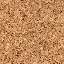 